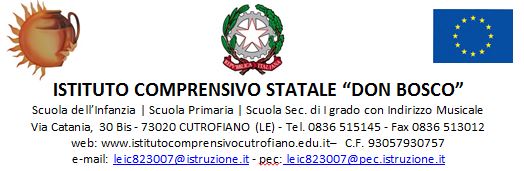 ADOZIONE LIBRI DI TESTOANNO SCOLASTICO __________/__________Insegnante/i proponente/i _____________________________________________.Sede _____________________________________________________________.(Denominazione sede Primaria o Secondaria di I Grado)Testo proposto (Nuova Adozione)Materia ______________________ Classi ____________ Sez. _______________Titolo _____________________________________________________________Autore _____________________________________ Editore _________________Volume ________________________ Prezzo ____________________________			(Unico o 1° - 2° - 3°)Codice ISBN __________________________________________________________.Motivazione della proposta________________________________________________________________________________________________________________________________________________________________________________________________________________________________________________________________________________________________________________________________________________________________________________________________________________________________________________________________________________________________________________________________________________________________________________________________________________________________________________________________________________________________________________________________________.Data _________________________ 		Firma 	________________________										________________________										________________________